基隆市立南榮國民中學環境教育成果活動地點學校廣場活動名稱期約瓶中信活  動  照  片活  動  照  片活  動  照  片活  動  照  片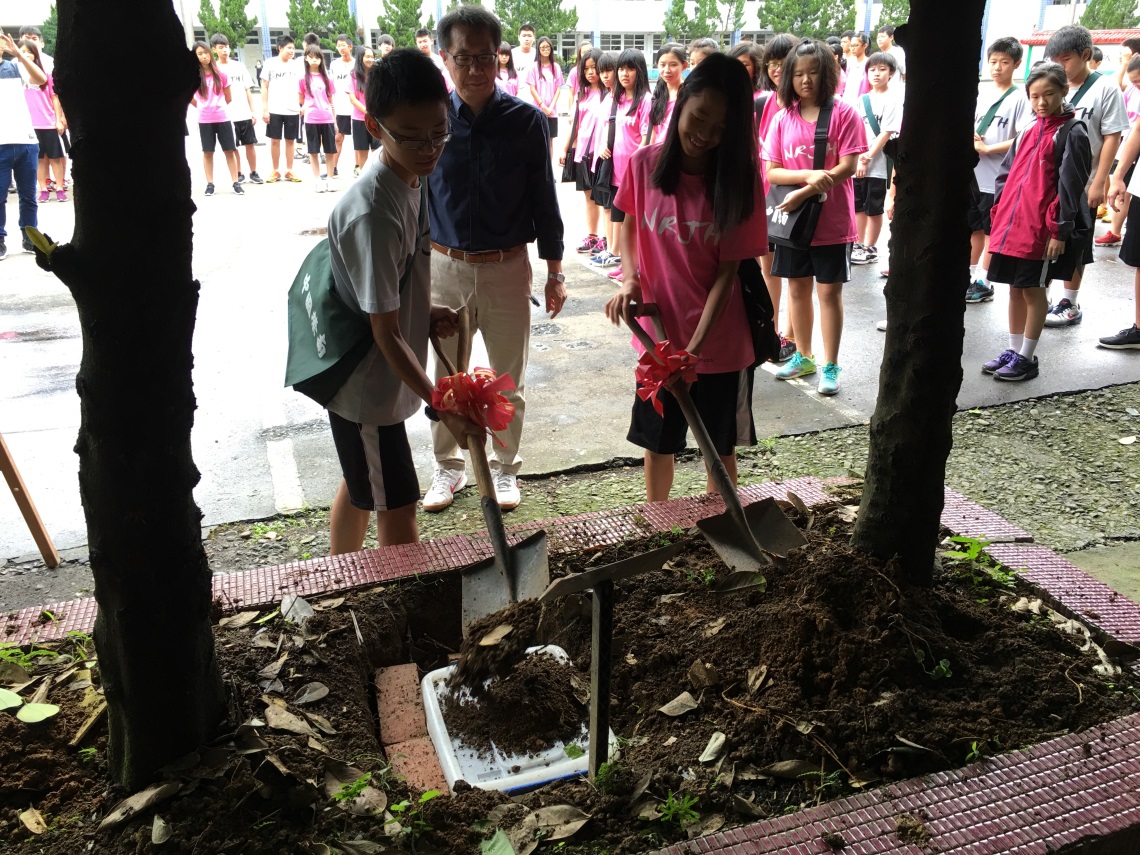 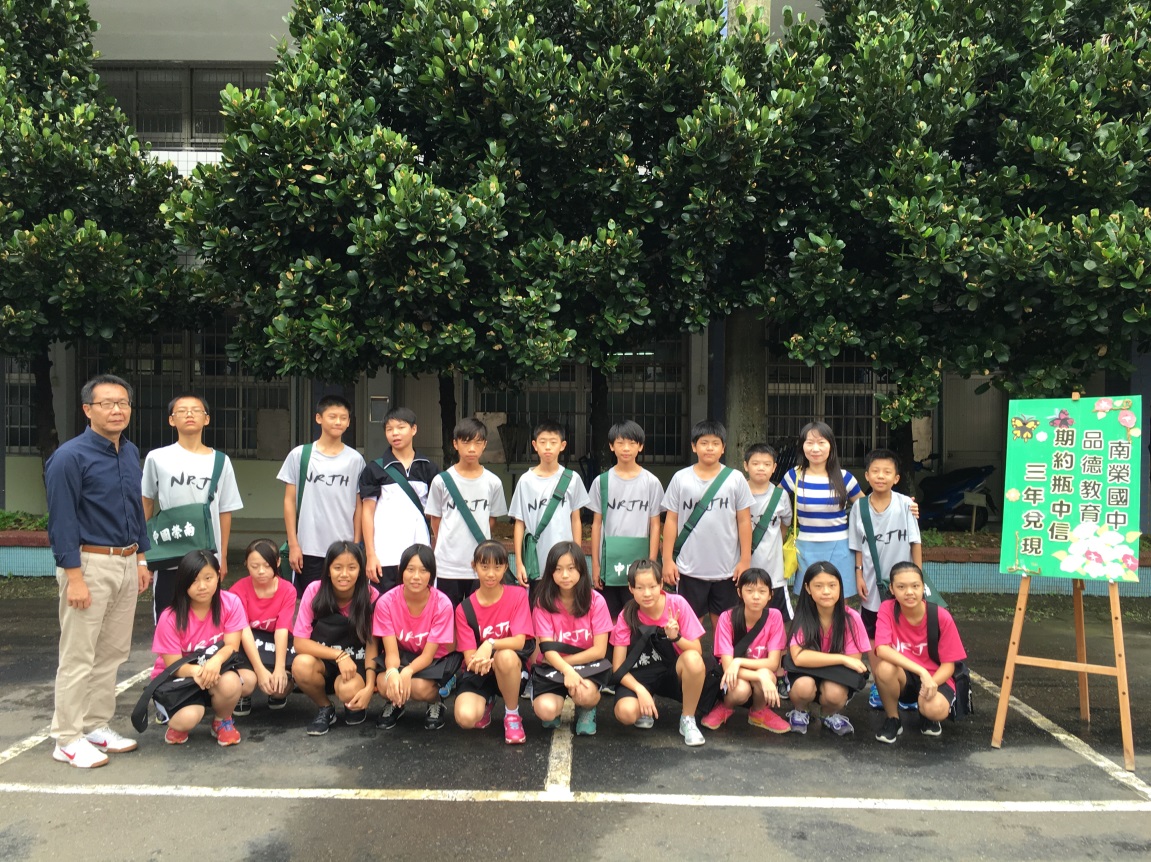 活動日期105/09/22